…………......................dn.........................……………………………………………………………            Wnioskodawca                                                                                                                                                                                                                       Powiatowy Urząd Pracy                                                                                                                               w KościanieWNIOSEKO PRZYZNANIE ŚRODKÓW Z KRAJOWEGO FUNDUSZU SZKOLENIOWEGONA KSZTAŁCENIE USTAWICZNE PRACOWNIKÓW I PRACODAWCÓWDANE DOTYCZĄCE PRACODAWCY :Nazwa pracodawcy: .......................................................................................................................................................................................................      .......................................................................................................................................................................................................       Forma organizacyjno-prawna:…………………………………………………………………………………………………………………………………………………..jednostka budżetowa lub przedsiębiorstwo: spółka prawa handlowego, działalność indywidualna osoby fizycznej w tym prowadzona w ramach spółki cywilnej, stowarzyszenie, fundacja, spółdzielniaAdres siedziby: miejscowość ........................................................... ul...................................................................................................................kod ................................ poczta ........................................................... województwo ................................................................tel. ......................................................... fax ...................................... email: ……………………………………………………………………………Miejsce prowadzenia  działalności gospodarczej: miejscowość ..............................................................    ul.............................................................................................................kod ................................ poczta ........................................................... województwo ................................................................tel. ......................................................... fax ...................................... email: ……………………………………………………………………………NIP ......................................................    REGON ...................................................................Oznaczenie przeważającego rodzaju działalności gospodarczej według PKD .....................................................................................Liczba zatrudnionych pracowników w dniu złożenia wniosku w przeliczeniu na pełen etat: .....................................................................................Wielkość pracodawcy (właściwe zaznaczyć): mikro - przedsiębiorstwo zatrudniające mniej niż 10 osób i którego obroty roczne i/lub roczna suma   bilansowa nie przekracza 2 mln euro,  małe - przedsiębiorstwo zatrudniające mniej niż 50 osób i którego obroty roczne i/lub roczna suma     bilansowa nie przekracza 10 mln euro, średnie - przedsiębiorstwo zatrudniające mniej niż 250 osób i którego obroty roczne nie przekraczają 50    mln euro i/lub roczna suma bilansowa nie przekracza 43 mln euro.  dużeCzy działalność prowadzona jest w sektorze transportu drogowego: TAK/NIE (właściwe zaznaczyć)Numer rachunku bankowego: ……………………………………………………………………………………………………………………………………………………………………………………………… Osoba wskazana przez pracodawcę do kontaktów: Imię i nazwisko: .......................................................................................................................................................................................................  tel. ........................................................................  email ............................................................................................................Osoba/y  upoważnione  do zawarcia umowy w imieniu pracodawcy:……………………………………………………..         ………………………………………………..     Imię i nazwisko				Stanowisko……………………………………………………..         ………………………………………………..     Imię i nazwisko				StanowiskoDZIAŁANIA WSKAZANE PRZEZ PRACODAWCĘ  W RAMACH WSPARCIA KRAJOWEGO FUNDUSZU SZKOLENIOWEGOINFORMACJE O UCZESTNIKACH KSZTAŁCENIA USTAWICZNEGO WEDŁUG KATEGORII DZIAŁAŃ K - kobieta, M – mężczyzna.INFORMACJE DOTYCZĄCE WYDATKÓW NA KSZTAŁCENIE USTAWICZNE NA POSZCZEGÓLNYCH PRACOWNIKÓW I PRACODAWCÓWWskazany rodzaj kształcenia ustawicznego powinien być ściśle związany z pracą wykonywaną na zajmowanym stanowisku, a z uzasadnienia potrzeby odbycia kształcenia winny wynikać korzyści, które odniesie pracownik i pracodawca.Uwaga: w ramach środków KFS nie finansuje się kosztów dojazdu, wyżywienia i zakwaterowania związanych z podjętym kształceniem.UWAGA:Wysokość wsparcia:- 80% kosztów kształcenia ustawicznego sfinansuje KFS, nie więcej jednak niż do wysokości 300 % przeciętnego wynagrodzenia w danym roku na jednego uczestnika, pracodawca pokryje pozostałe 20% kosztów;- 100 % kosztów kształcenia ustawicznego- jeśli należy do grupy mikroprzedsiębiorców, nie więcej jednak niż do wysokości 300 % przeciętnego wynagrodzenia w danym roku na jednego uczestnika.DANE DOTYCZĄCE REALIZATORA USŁUGI:Uzasadnienie wyboru realizatora usługi…………………………………………………………………………………………………………………………………………………………….…………………………………………………………………………………………………………………………………………………………….…………………………………………………………………………………………………………………………………………………………….Nazwa i siedziba realizatora…………………………………………………………………………………………………………………………………………………………….Certyfikat jakości oferowanych usług (nazwa dokumentu)…………………………………………………………………………………………………………………………………………………………….Nazwa dokumentu, na podstawie którego wybrany realizator ma uprawnienia do prowadzenia pozaszkolnych form kształcenia ustawicznego…………………………………………………………………………………………………………………………………………………………….Nazwa kształcenia ustawicznego …………………………………………………………………………………………………………Liczba godzin kształcenia ustawicznego ……………………………………………………………………………………………….Cena usługi ………………………………………...Informacja o porównywalnych ofertach usług: realizator, nazwa usługi, liczba godzin kształcenia, cena rynkowa  (należy porównać minimum 2 oferty dot. podobnych usług, o ile są dostępne):…………………………………………………………………………………………………………………………………………………………….…………………………………………………………………………………………………………………………………………………………….…………………………………………………………………………………………………………………………………………………………….UWAGA! Proszę dołączyć wybraną ofertę edukacyjną przygotowaną przez instytucję szkoleniową.  PLANY DOTYCZĄCE DALSZEGO ZATRUDNIENIA UCZESTNIKÓW KSZTAŁCENIA :…………………………………………………………………………………………………………………………………………………………….…………………………………………………………………………………………………………………………………………………………….…………………………………………………………………………………………………………………………………………………………….…………………………………………………………………………………………………………………………………………………………………………………………………………………………………………………………………………………………………………………………UZASADNIENIE POTRZEBY REALIZACJI KSZTAŁCENIA USTAWICZNEGO - przy uwzględnieniu obecnych lub przyszłych potrzeb pracodawcy oraz obowiązujących priorytetów wydatkowania środków KFS (uzasadnienie ma zawierać informacje, czy ukończenie wnioskowanego wsparcia zwiększy kwalifikacje/umiejętności pracodawcy lub pracownika i wpłynie na utrzymanie przez niego pracy).......................................................................................................................................................................................................................................................................................................................................................................................................................................................................................................................................................................................................................................................................................................................................................................................................................................................................................................................................................................................................................................................................................................................................................................................................................................................................................................................................................................................................................................................................................................................................................................................................................................................Oświadczam, że w przypadku pozytywnego rozpatrzenia wniosku zobowiązuję się przekazać 
Powiatowemu Urzędowi Pracy w Kościanie  informacje dotyczące pracowników zakwalifikowanych do udziału w kształceniu ustawicznym według wzoru przygotowanego przez PUP.Świadomy odpowiedzialności karnej za składanie nieprawdziwych danych (art. 233 k.k.) oświadczam, że dane zawarte 
w niniejszym wniosku są zgodne z prawdą.………………………………………………………….                                                                                    …………………………………………………………         (miejscowość, data)                                                                                                                     (podpis pracodawcy)KLAUZULA INFORMACYJNA Zgodnie z art. 13 ust. 1 i ust. 2 rozporządzenia Parlamentu Europejskiego i Rady (UE) 2016/679 z dnia 27 kwietnia 2016 r. w sprawie ochrony osób fizycznych w związku z przetwarzaniem danych osobowych i w sprawie swobodnego przepływu takich danych oraz uchylenia dyrektywy 95/46/WE, (ogólne rozporządzenie o ochronie danych), Powiatowy Urząd Pracy w Kościanie informuje, że:1) administratorem Pani/Pana danych osobowych jest Powiatowy Urząd Pracy 
w Kościanie z siedzibą w Kościanie, ul. Ks Prymasa Stefana Wyszyńskiego 8, tel. 65 512-10-55 wew. 200;2) może skontaktować się Pani/Pan z inspektorem ochrony danych w Powiatowym Urzędzie Pracy 
w Kościanie za pośrednictwem poczty elektronicznej - iod@koscian.praca.gov.pl lub pod numerem  telefonu 65 512-10-55 wew. 253;3) Pani/Pana dane osobowe przetwarzane są na podstawie art. 6 ust. 1 lit. b ogólnego rozporządzenia o ochronie danych osobowych z dnia 27 kwietnia 2016 r. w celu realizacji zdań określonych w ustawie o promocji zatrudnienia i instytucjach rynku pracy (Dz. U. z 2023 r. poz.735 z późn. zm.). Przetwarzanie Pani/Pana danych jest niezbędne do rozpatrzenia Pani/Pana wniosku o zawarcia umowy o finansowanie z Krajowego Funduszu Szkoleniowego działań obejmujących kształcenie ustawiczne pracowników i pracodawcy, zawarcia tej umowy, a następnie jej wykonania.4) odbiorcami Pani/Pana danych osobowych mogą być podmioty uprawnione do uzyskania danych osobowych na podstawie przepisów prawa, w szczególności: Starostwo Powiatowe; sądy powszechne;5) Pani/Pana dane osobowe przechowywane będą przez okres wynikający z przepisów prawa, zgodnie z Rzeczowym Wykazem Akt obowiązującym w Powiatowym Urzędzie Pracy w Kościanie;6) posiada Pani/Pan prawo do żądania od administratora dostępu do danych osobowych, ich sprostowania oraz ograniczenia przetwarzania; 7) ma Pani/Pan prawo wniesienia skargi do Prezesa Urzędu Ochrony Danych Osobowych;8) podanie danych osobowych jest warunkiem rozpatrzenia wniosku o zawarcie umowy                
o finansowanie z Krajowego Funduszu Szkoleniowego działań obejmujących kształcenie ustawiczne pracowników i pracodawcy; niepodanie danych osobowych będzie skutkować odmową zawarcia umowy.Oświadczenie…………………………….imię i nazwisko…………………………….adresOświadczam, że podczas pozyskiwania moich danych osobowych Powiatowy Urząd Pracy 
w Kościanie udzielił mi wszystkich w/w informacji dotyczących przetwarzania moich danych osobowych.                                                       data i podpis .............................................WYMAGANE ZAŁĄCZNIKI DO WNIOSKU:Zaświadczenia lub oświadczenie o pomocy de minimis (w przypadku wniosku składanego przez spółkę cywilną – dodatkowo oświadczenie imienne wszystkich wspólników).Formularz informacji przedstawianych przy ubieganiu się o pomoc de minimis.Kopia dokumentu potwierdzającego oznaczenie formy prawnej prowadzonej działalności - 
w przypadku braku wpisu do Krajowego Rejestru Sądowego lub Centralnej Ewidencji 
i Informacji o Działalności Gospodarczej.Program kształcenia ustawicznego.Wzór dokumentu potwierdzającego kompetencje nabyte przez uczestników, wystawianego przez realizatora usługi kształcenia ustawicznego, o ile nie wynika on z przepisów powszechnie obowiązujących.Kserokopia umowy spółki w przypadku spółek prawa cywilnego oraz koncesja lub pozwolenie na prowadzenie działalności (w przypadku, gdy wymaga tego przepis prawa).Pełnomocnictwo do reprezentowania pracodawcy (jeżeli do reprezentowania pracodawcy wyznaczona jest osoba nie wymieniona w dokumentach rejestracyjnych).Orzeczenie o niepełnosprawności kandydata na szkolenie bądź oświadczenie pracodawcy 
o spełnieniu Priorytetu B (w przypadku ubiegania się o dofinansowanie w ramach tego priorytetu);Oferta edukacyjna instytucji szkolącej/ egzaminującej.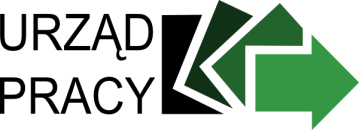 Powiatowy Urząd Pracy
w Kościanie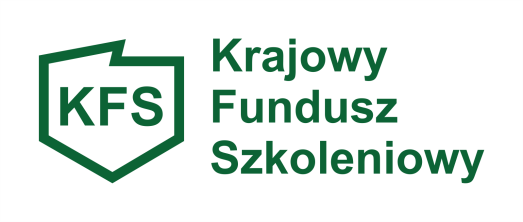 Uwaga :  Pracodawca zainteresowany uzyskaniem środków z Krajowego Funduszu Szkoleniowego składa wniosek w powiatowym urzędzie pracy właściwym ze względu na siedzibę pracodawcy albo miejsce prowadzenia działalności.Wszelkie wydatki na kształcenie ustawiczne poniesione przez pracodawcę  przed złożeniem wniosku 
i zawarciem umowy nie będą uwzględniane przy rozliczeniach.Wniosek należy wypełnić czytelnie :  komputerowo, maszynowo bądź wyraźnym drukowanym pismem.Lp.Kategoria działańWedług poziomu wykształceniaLiczba osób według grupy wieku, których wydatek dotyczyLiczba osób według grupy wieku, których wydatek dotyczyLiczba osób według grupy wieku, których wydatek dotyczyLiczba osób według grupy wieku, których wydatek dotyczyLiczba osób według grupy wieku, których wydatek dotyczyLiczba osób według grupy wieku, których wydatek dotyczyLiczba osób według grupy wieku, których wydatek dotyczyLiczba osób według grupy wieku, których wydatek dotyczyLiczba osób według grupy wieku, których wydatek dotyczyLiczba osób według grupy wieku, których wydatek dotyczyLiczba osób według grupy wieku, których wydatek dotyczyLiczba osób według grupy wieku, których wydatek dotyczyLiczba osób według grupy wieku, których wydatek dotyczyLiczba osób według grupy wieku, których wydatek dotyczyLiczba osób według grupy wieku, których wydatek dotyczyLiczba osób według grupy wieku, których wydatek dotyczyLp.Kategoria działańWedług poziomu wykształcenia15-24 lata15-24 lata15-24 lata15-24 lata25-34 lata25-34 lata25-34 lata25-34 lata35-44 lata35-44 lata35-44 lata35-44 lata45 lat i więcej45 lat i więcej45 lat i więcej45 lat i więcejLp.Kategoria działańWedług poziomu wykształceniapracodawcapracodawcapracownikpracownikpracodawcapracodawcapracownikpracownikpracodawcapracodawcapracownikpracownikpracodawcapracodawcapracownikpracownikLp.Kategoria działańWedług poziomu wykształceniaKMKMKMKMKMKMKMKM1.Określenie potrzeb pracodawcy w zakresie kształcenia ustawicznego w związku z ubieganiem się o sfinansowanie tego kształcenia ze środków KFSgimnazjalne
i poniżej1.Określenie potrzeb pracodawcy w zakresie kształcenia ustawicznego w związku z ubieganiem się o sfinansowanie tego kształcenia ze środków KFSzasadnicze zawodowe1.Określenie potrzeb pracodawcy w zakresie kształcenia ustawicznego w związku z ubieganiem się o sfinansowanie tego kształcenia ze środków KFSśrednie ogólnokształcące1.Określenie potrzeb pracodawcy w zakresie kształcenia ustawicznego w związku z ubieganiem się o sfinansowanie tego kształcenia ze środków KFSpolicealne i średnie zawodowe1.Określenie potrzeb pracodawcy w zakresie kształcenia ustawicznego w związku z ubieganiem się o sfinansowanie tego kształcenia ze środków KFSwyższe2.Kursy realizowane z inicjatywy pracodawcy lub za jego zgodągimnazjalne
i poniżej2.Kursy realizowane z inicjatywy pracodawcy lub za jego zgodązasadnicze zawodowe2.Kursy realizowane z inicjatywy pracodawcy lub za jego zgodąśrednie ogólnokształcące2.Kursy realizowane z inicjatywy pracodawcy lub za jego zgodąpolicealne i średnie zawodowe2.Kursy realizowane z inicjatywy pracodawcy lub za jego zgodąwyższe3.Studia podyplomowe realizowane z inicjatywy pracodawcy lub za jego zgodągimnazjalne i poniżej3.Studia podyplomowe realizowane z inicjatywy pracodawcy lub za jego zgodązasadnicze zawodowe3.Studia podyplomowe realizowane z inicjatywy pracodawcy lub za jego zgodąśrednie ogólnokształcące3.Studia podyplomowe realizowane z inicjatywy pracodawcy lub za jego zgodąpolicealne i średnie zawodowe3.Studia podyplomowe realizowane z inicjatywy pracodawcy lub za jego zgodąwyższe4.Egzaminy umożliwiające uzyskanie dyplomów potwierdzających nabycie umiejętności, kwalifikacji lub uprawnień zawodowychgimnazjalne
i poniżej4.Egzaminy umożliwiające uzyskanie dyplomów potwierdzających nabycie umiejętności, kwalifikacji lub uprawnień zawodowychzasadnicze zawodowe4.Egzaminy umożliwiające uzyskanie dyplomów potwierdzających nabycie umiejętności, kwalifikacji lub uprawnień zawodowychśrednie ogólnokształcące4.Egzaminy umożliwiające uzyskanie dyplomów potwierdzających nabycie umiejętności, kwalifikacji lub uprawnień zawodowychpolicealne i średnie zawodowe4.Egzaminy umożliwiające uzyskanie dyplomów potwierdzających nabycie umiejętności, kwalifikacji lub uprawnień zawodowychwyższe5.Badania lekarskie i psychologiczne wymagane do podjęcia kształcenia lub pracy zawodowej po ukończonym kształceniugimnazjalne
i poniżej5.Badania lekarskie i psychologiczne wymagane do podjęcia kształcenia lub pracy zawodowej po ukończonym kształceniuzasadnicze zawodowe5.Badania lekarskie i psychologiczne wymagane do podjęcia kształcenia lub pracy zawodowej po ukończonym kształceniuśrednie ogólnokształcące5.Badania lekarskie i psychologiczne wymagane do podjęcia kształcenia lub pracy zawodowej po ukończonym kształceniupolicealne i średnie zawodowe5.Badania lekarskie i psychologiczne wymagane do podjęcia kształcenia lub pracy zawodowej po ukończonym kształceniuwyższe6.Ubezpieczenie od następstw nieszczęśliwych wypadków w związku z podjętym kształceniemgimnazjalne
i poniżej6.Ubezpieczenie od następstw nieszczęśliwych wypadków w związku z podjętym kształceniemzasadnicze zawodowe6.Ubezpieczenie od następstw nieszczęśliwych wypadków w związku z podjętym kształceniemśrednie ogólnokształcące6.Ubezpieczenie od następstw nieszczęśliwych wypadków w związku z podjętym kształceniempolicealne i średnie zawodowe6.Ubezpieczenie od następstw nieszczęśliwych wypadków w związku z podjętym kształceniemwyższe7.OgółemOgółemLp.Nazwa szkoleniaoraztermin realizacji od…-do…/ liczba godzinZajmowane stanowisko i rodzaj wykonywanych pracForma zatrudnienia i okres obowiązywania umowyKoszt szkolenia dla jednej osoby w złWysokość wkładu własnego wnoszonego przez pracodawcę w złWnioskowana wysokość środków z KFS w złLp.Nazwa/kierunek studiów podyplomowych, nazwa uczelni oraztermin realizacji            od…-do…Zajmowane stanowisko i rodzaj wykonywanych pracForma zatrudnienia i okres obowiązywania umowyKoszt studiów podyplomowych dla jednej osoby w złWysokość wkładu własnego wnoszonego przez pracodawcę w złWnioskowana wysokość środków z KFS w złLp.Rodzaj egzaminu umożliwiającego uzyskanie dokumentów potwierdzających nabycie umiejętności, kwalifikacji lub uprawnień zawodowych, miejsce przeprowadzenia egzaminu, nazwa instytucji egzaminującej oraztermin realizacji od…-do…Zajmowane stanowisko i rodzaj wykonywanych pracForma zatrudnienia i okres obowiązywania umowyKoszt egzaminu dla jednej osoby w złWysokość wkładu własnego wnoszonego przez pracodawcę w złWnioskowana wysokość środków z KFS w złLp.Rodzaj badań lekarskich i psychologicznych wymaganych do podjęcia kształcenia lub pracy zawodowej po ukończonym kształceniu, nazwa placówki medycznej oraztermin realizacji od…-do…Zajmowane stanowisko i rodzaj wykonywanych pracForma zatrudnienia i okres obowiązywania umowyKoszt badania lekarskiego dla jednej osoby w złWysokość wkładu własnego wnoszonego przez pracodawcę w złWnioskowana wysokość środków z KFS w złLp.Ubezpieczenie od następstw nieszczęśliwych wypadków w związku z podjętym kształceniem, nazwa Ubezpieczyciela Ubezpieczenie od następstw nieszczęśliwych wypadków w związku z podjętym kształceniem, nazwa Ubezpieczyciela oraz
termin realizacji od-doZajmowane stanowisko i rodzaj wykonywanych pracForma zatrudnienia i okres obowiązywania umowy, stanowisko pracyKoszt ubezpieczenia dla jednej osoby w złWysokość wkładu własnego wnoszonego przez pracodawcę w złWnioskowana wysokość środków z KFS w złWYSZCZEGÓLNIENIE KOSZTÓWKwota w PLNCałkowita wysokość wydatków na kształcenie ustawiczne pracowników i pracodawcyWysokość wkładu własnego wnoszonego przez pracodawcę:- przy wyliczaniu wkładu własnego pracodawca nie uwzględnia innych kosztów, które ponosi w związku z udziałem pracowników w kształceniu ustawicznym, np. wynagrodzenia za godziny nieobecności w pracy w związku z uczestnictwem                     w zajęciach, kosztów delegacji w przypadku konieczności dojazdu do miejscowości innej niż miejsce pracy itp. Wnioskowana wysokość środków  z KFS:- starosta może przyznać  środki z KFS w wysokości  80% kosztów, nie więcej jednak niż 300% przeciętnego wynagrodzenia w danym roku na jednego uczestnika,                         a w przypadku mikroprzedsiębiorstw w wysokości 100%, nie więcej jednak niż 300% przeciętnego wynagrodzenia w danym roku na jednego uczestnikaŚredni koszt kształcenia na jednego uczestnikaLiczba planowanych do skierowania osób, zgodnie z priorytetami ustalonymi  przez  Radę Rynku Pracy na rok 2023:wsparcie kształcenia ustawicznego pracowników Centrów Integracji Społecznej, Klubów Integracji Społecznej, Warsztatów Terapii Zajęciowej, Zakładów Aktywności Zawodowej, członków lub pracowników spółdzielni socjalnych oraz pracowników zatrudnionych w podmiotach posiadających status przedsiębiorstwa społecznego wskazanych na liście/rejestrze przedsiębiorstw społecznych prowadzonym przez MRiPS;
  wsparcie kształcenia ustawicznego osób z orzeczonym stopniem niepełnosprawności;Wnioskodawca składający wniosek o środki w ramach powyższego priorytetu powinien udowodnić posiadanie przez kandydata na szkolenie orzeczenia o niepełnosprawności tj. przedstawić orzeczenie 
o niepełnosprawności kandydata na szkolenie bądź oświadczenie 
o posiadaniu takiego orzeczenia.wsparcie kształcenia ustawicznego w obszarach/branżach kluczowych dla rozwoju powiatu/województwa wskazanych 
w dokumentach strategicznych/planach rozwoju.
Na podstawie:- Strategii rozwoju województwa wielkopolskiego do 2030 r., - Regionalnej Strategii Innowacji dla Wielkopolski 2030,- Wyników badań własnych Wojewódzkiego Urzędu Pracy 
w Poznaniu pn. Kogo poszukuje rynek pracy w Wielkopolsce,jako obszary/branże wymagające szczególnego wsparcia w postaci różnego typu szkoleń na terenie działania Urzędu uznano:wsparcie kształcenia ustawicznego instruktorów praktycznej nauki zawodu bądź osób mających zamiar podjęcia się tego zajęcia, opiekunów praktyk zawodowych i opiekunów stażu uczniowskiego oraz szkoleń branżowych dla nauczycieli kształcenia zawodowego;
  wsparcie kształcenia ustawicznego osób, które mogą udokumentować wykonywanie przez co najmniej 15 lat prac w szczególnych warunkach lub o szczególnym charakterze, a którym nie przysługuje prawo do emerytury pomostowej.Liczba osób……………………………………………………………..…………………………………………